Plantilla para completar PRESENTACIÓN LS y POSTER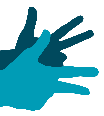 Enlace de video accesible.Título AUTOR 1 / AUTOR 2 (APELLIDO  Y NOMBRE) Correo electrónico 1 / Correo electrónico 2Pertenencia académica o institucionalEje Temático de la ponenciaVideo: link de YouTube